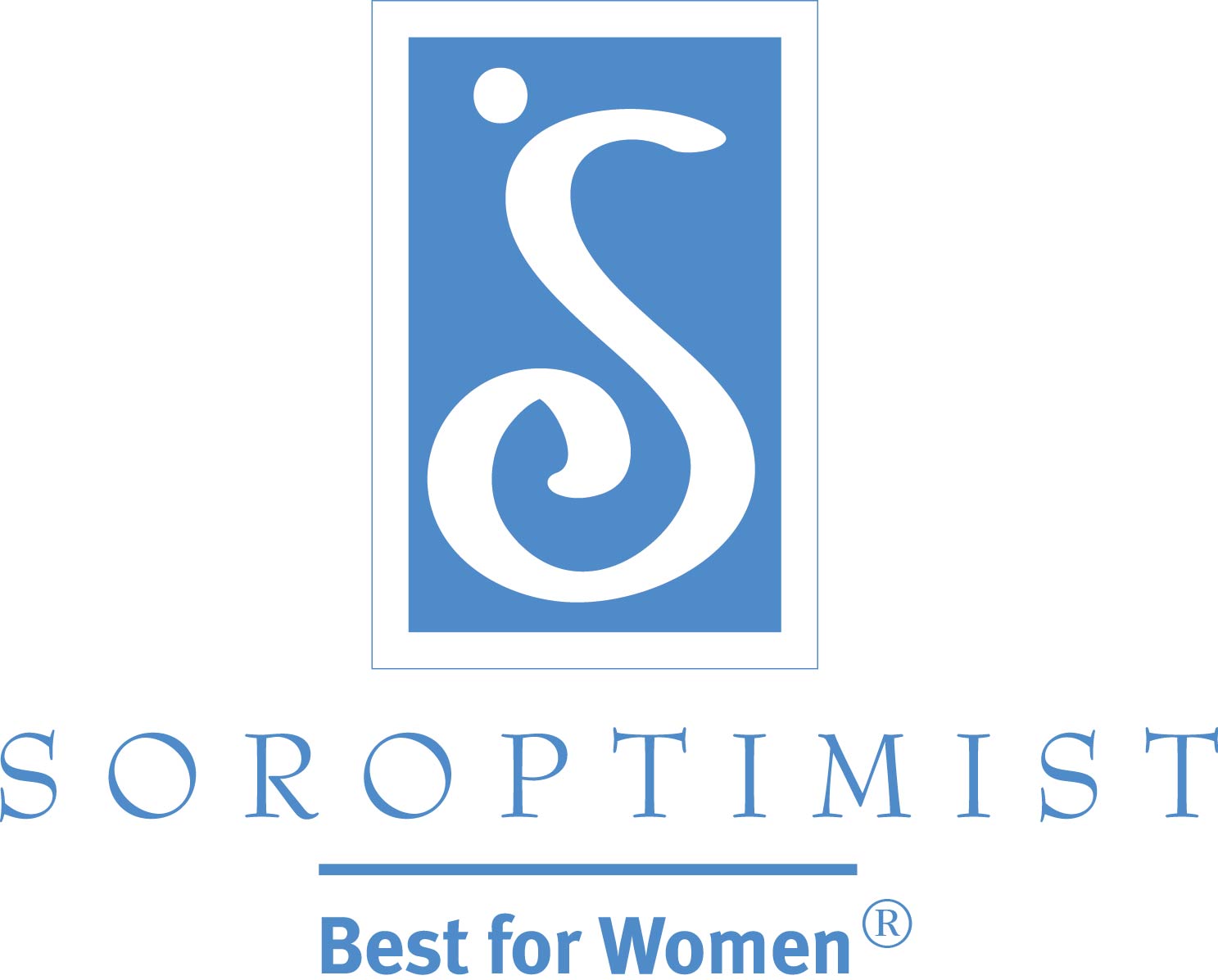 國際蘭馨交流協會美洲聯盟嬰兒潮世代: 世代概要資料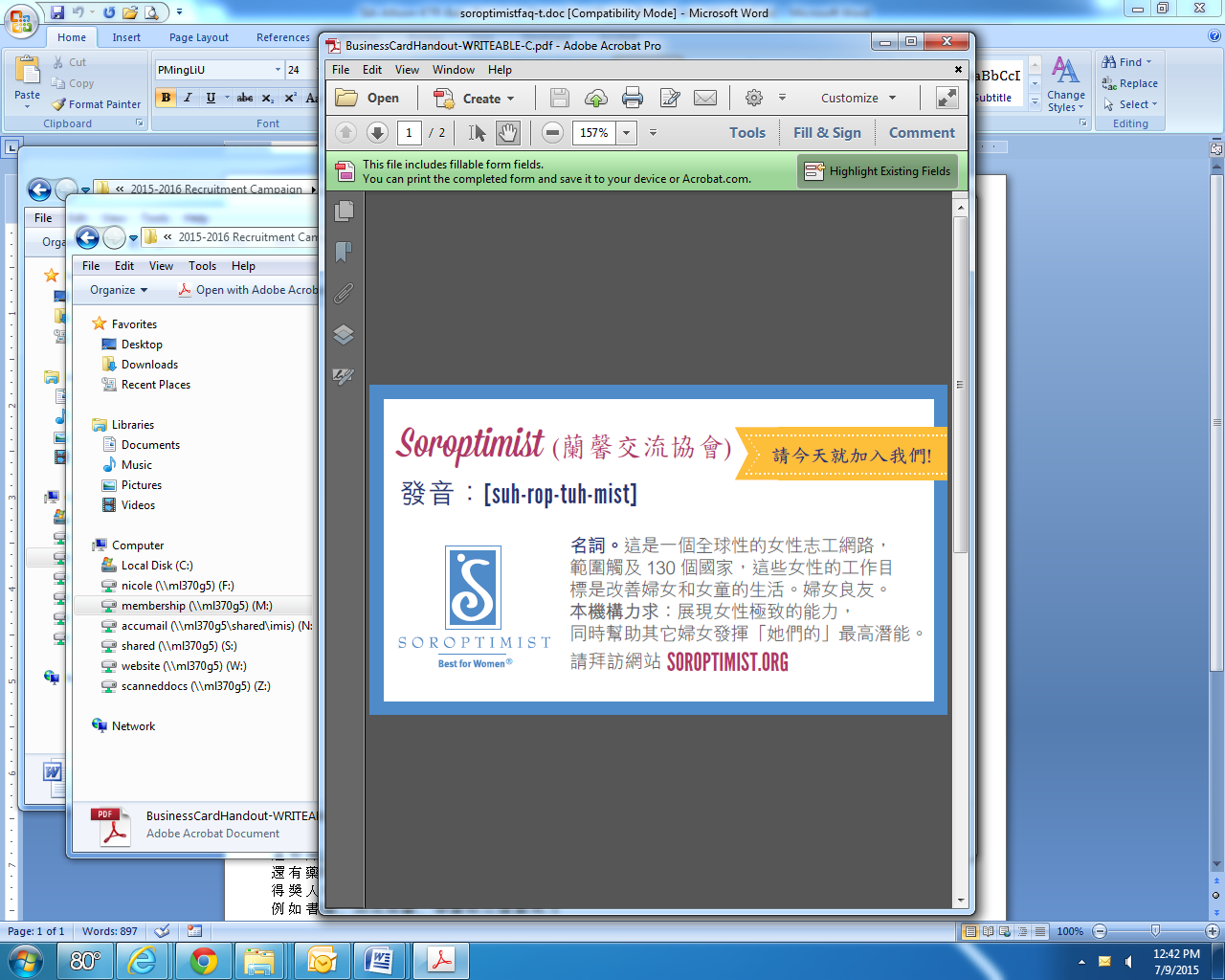 出生於: 1946年至1964年於2017年時之年齡範圍: 53至71歲對未來的普遍展望: 樂觀嬰兒潮世代指的是在第二次世界大戰後出生的人. 這個世代的人在許多文化中也被稱為 “質疑權威” 的世代. 嬰兒潮世代的人在大多數國家中享受到前所未有的就業和教育機會, 而且一般都抱持樂觀的態度.嬰兒潮世代的人重視創造力, 這與他們父母的墨守成規不同, 這個世代尋求機會打破巢臼. 他們喜愛冒險, 是敢於冒風險的一群人. 嬰兒潮世代傾向於以個人價值的實現來衡量成就. 他們是第一個世代認為不再需要終身僱用制, 因此工作保障對他們而言並非一切, 但工作滿意度卻很重要. 隨著婦女在職場上穩固地佔有了一席之地, 嬰兒潮世代被迫重新評估工作在個人生活中所扮演的角色. 嬰兒潮世代比前兩個世代的離婚率都要高. 由於嬰兒潮世代創造了新的家庭新模式, 這也為他們帶來了新的壓力.  這個世代的人在世界各地塑造了1960年代和1970年代的發展. 嬰兒潮世代在大多數國家中享受到前所未有的就業和教育機會, 他們也從上一代的財務節制中獲得了利益. 大學教育的激增使這個世代的人成為那個時代中最具影響力的一群.當嬰兒潮世代退休或開始接近退休時, 他們有了慾望、時間和經濟能力來參與志工活動. 參與志工對嬰兒潮世代而言是花時間在他們想做的時候去做他們想做的事. 這是一個利用與運用他們技能的機會, 同時也給予他們機會追求他們以前可能沒有時間追求的興趣. 他們願意嘗試和學習新事物, 因此他們不會猶豫尋找偏離自己專業的志工機會. 最重要的是, 他們想要看到他們的努力所造成的改善  嬰兒潮世代是一心想改變世界的世代.嬰兒潮世代特質重視的價值觀 個人的選擇 社區參與 成功所有權自我實現身心健康特性 適應力良好目標取向 注重個人的選擇和自由 對多元化工作場所適應力良好積極的態度工作型態 對工作有信心 強調團隊建立 尋求協同合作, 團體共同做決定 避免衝突資料來源和參考資料:Ken Culp, K. (2009年四月). Recruiting and Engaging Baby Boomers Volunteers (招募嬰兒潮世代志工並使他們參與). Journal of Extension. 由網址檢索.Foster-Bey, J., Grimm, Jr.. R., & Dietz, N. (2007年三月). Keeping Baby Boomers Volunteering: A Research Brief on Volunteer Retention and Turnover (使嬰兒潮世代繼續從事志工: 志工保留與離開簡要研究). Corporation for National & Community Service. Baby Boomers嬰兒潮世代. (n.d). 檢索自http://www.valueoptions.com/spotlight_YIW/baby_ Boomers.htm.